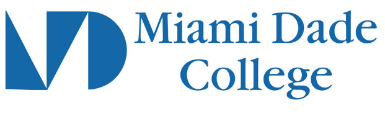 Course SyllabusCourse InformationCourse Title: Music AppreciationSubject and Number: MUL 1010Course Description: The development of the various styles, forms, and idioms, in music. The emphasis is given to the student's ability to understand and enjoy music.Class Number: LOREM IPSUMTerm and Year: LOREM IPSUMCourse Modality: MDC ModalitiesInstructor InformationName: LOREM IPSUMDepartment and Campus: LOREM IPSUMOffice location: LOREM IPSUMOffice hours: (communicate course office hours with students)Phone number: 123-456-7890Email: LOREM IPSUMCommunication Policy: (Faculty will establish protocols for communication with students)Required Textbook, Course Materials, and TechnologyRequired course materials: (Textbook(s), library reserves, shark pack, and/or other required readings. Include ISBN Number and author(s))List optional/supplemental materials/OER: LOREM IPSUMTechnology & Technical Skill Requirements: (Technology tools or equipment students need to complete this course are included)Grading Policy & Assessment MethodsList all activities, papers, quizzes, tests, etc. including grading scale used for final grade calculation. Relationships between the final grade and the learner’s accumulated points or percentages/weights breakdown for each assessment or component of the course grade.Include policy on late submissions.For MDC Live and MDC Online courses, include policy regarding exams (e.g., ProctorU, Respondus Lockdown and Monitor, etc.)If applicable, include guidelines for extra credit.Incomplete Grades: View the college’s procedures for Incomplete GradesMiami Dade College PoliciesAttendance Policy: (Faculty include precise statements about illnesses/emergencies/ tardiness, missed assignments/make-up.)Students Rights and Responsibilities: Policies addressing academic integrity and plagiarism, code of conduct, grade appeals, religious observations, services for students with special needs, student complaints, and other.For more information, visit the Student’s Rights and Responsibilities pageAvailable Support Services & ResourcesTutoring Labs and Technology – Learning ResourcesVirtual Tutoring through Learning Resources or Smarthinking Online TutoringACCESS: A Comprehensive Center for Exceptional Student ServicesAdvisementPassword and Login Technical SupportTechnical Support for MDC Live and MDC Online CoursesSMART Plan(Faculty select from the above if applicable and include additional course/campus specific resources)Available Support Services & ResourcesPublic Safety - ServicesHurricane and Other Natural Disasters: In the event of a hurricane or other disaster, the class follows the schedule established by the College for campus-based courses. Please visit the MDC website or call the MDC Hotline (305-237-7500) for situation updates.Course DescriptionMUL1010 | Music Appreciation | 3 creditsThe development of the various styles, forms, and idioms, in music. The emphasis is given to the student's ability to understand and enjoy music.Course CompetenciesCompetency 1:The student will be able to demonstrate knowledge of the basic elements of the music by:Identifying and/or defining the elements.Applying knowledge of the elements to various listening activities and performances.Learning OutcomesAesthetic / Creative ActivitiesCommunicationInformation LiteracyCompetency 2:The student will be able to demonstrate knowledge of basic music terminology by:Identifying and/or defining the terminology.Applying knowledge of terms through descriptions of live or recorded performances.Learning OutcomesAesthetic / Creative ActivitiesCommunicationCompetency 3:The student will be able to demonstrate an understanding of various musical styles by:Identifying and/or describing conventions from different historical periods.Identifying and/or describing conventions from different cultures.Learning OutcomesCommunicationCultural / Global PerspectiveCompetency 4:The student will be able to demonstrate a comprehension of the techniques and methods used by collaborative artists in music by:Identifying and/or describing techniques used by the composer, conductor, and performers.Relating this knowledge to a performance experience.Learning OutcomesAesthetic / Creative ActivitiesCommunicationInformation LiteracyCompetency 5:The student will demonstrate knowledge of music literature by:Connecting major works and their composers.Relating major works to their historical time periods.Matching major works to their various cultures.Learning OutcomesAesthetic / Creative ActivitiesCommunicationCritical thinkingInformation LiteracyCompetency 6:The student will be able to demonstrate an understanding of the listener's roll in music by:Identifying appropriate audience etiquette.Learning OutcomesAesthetic / Creative ActivitiesCritical thinking